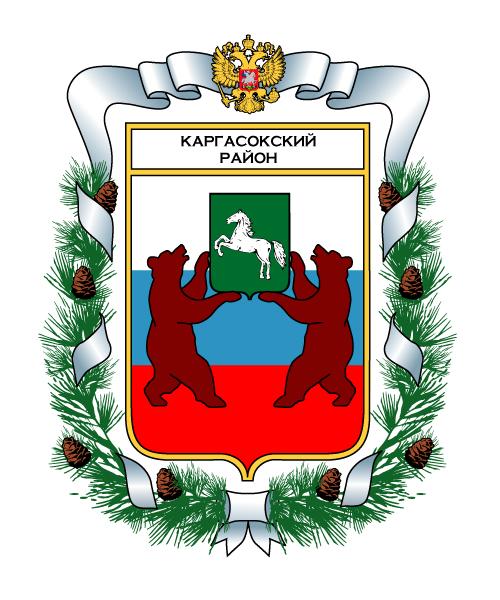 МУНИЦИПАЛЬНОЕ ОБРАЗОВАНИЕ «Каргасокский район»ТОМСКАЯ ОБЛАСТЬДУМА КАРГАСОКСКОГО РАЙОНАВ целях вовлечения молодежи в участие в реализации и проведения молодежной политики на территории Каргасокского района,Дума Каргасокского района РЕШИЛА:Глава Каргасокского района                                                              А.М. РожковПриложение к решению Думы Каргасокского района От 10.08.2011  № 75ПоложениеО Молодежном парламенте Каргасокского районаОбщее положение Молодежный парламент Каргасокского района (далее – Молодежный парламент), образован при Думе Каргасокского района, является коллегиальным совещательным органом, и осуществляет свою деятельность на общественных началах в соответствии с настоящим Положением. Молодежный парламент  создается на срок полномочий Думы текущего созыва. Молодежный парламент в своей деятельности подотчетен Думе Каргасокского района. Расходы связанные с работой Молодежного парламента относятся к расходам предусмотренным на содержание Думы Каргасокского района. Деятельность Молодежного парламента основывается на принципах равноправия, добровольности, гласности, законности, самоуправления, коллективного, свободного обсуждения и решения вопросов. В своей деятельности Молодежный парламент руководствуется Конституцией Российской Федерации, нормативно-правовыми актами Российской Федерации, Уставом (Основным законом) Томской области, нормативно-правовыми актами Томской области, Уставом муниципального образования «Каргасокский район», нормативно-правовыми актами муниципального образования «Каргасокский район», настоящим положением.Цели и задачи Молодежного парламентаЦелью деятельности Молодежного парламента является представление интересов молодежи Каргасокского района во всех сферах деятельности местного самоуправления. Основными задачами Молодежного парламента являются:а) участие в реализации и проведении молодежной политики на территории Каргасокского района;б) содействие молодежи в правовом, культурном, нравственном, патриотическом и физическом развитии;в) поддержка молодежной инициативы;г) организация и проведение социально значимых мероприятий в интересах молодежи и с участием молодежи;д) обеспечение молодежи объективной информацией о деятельности органов государственной власти Томской области и местного самоуправления Каргасокского района.3. Состав и порядок формирования Молодежного парламента.	3.1. Членом Молодежного парламента вправе стать гражданин Российской Федерации в возрасте от 14 до 35 лет постоянно, или временно проживающий на территории муниципального образования "Каргасокский район".3.2. Молодежный парламент является однопалатным органом, формируется на конкурсной основе. Количество членов Молодежного парламента соответствует количеству депутатов Думы Каргасокского района. Формирование Молодежного парламента очередного созыва осуществляется Думой Каргасокского района на первом организационном собрании после ее избрании на очередной срок согласно Приложению 1 к настоящему положению.Молодежный парламент считается правомочным, если в его состав избрано не менее 2/3 от установленного числа членов.3.3. Для участия в конкурсе кандидат представляет в конкурсную комиссию следующие документы:а) заявление (Приложение 2);б) подписной лист с 10 подписями лиц от 14 до 30 лет, поддерживающих выдвижение кандидата (Приложение 3);в) проект, отражающий проблемы современной молодежной политики в Каргасокском районе и содержащий пути разрешения этих проблем;г) рекомендации Советов сельских поселений,  молодежных объединений, предприятий, организаций, учреждений, учебных заведений.3.4. В случае досрочного выбытия члена Молодежного парламента, проводится дополнительный конкурс в порядке, предусмотренном Приложением 1.1 к настоящему положению. По результатам дополнительного конкурса по формированию состава Молодежного парламента Молодежный парламент вносит в Думу Каргасокского района проект решения об утверждении обновленного списка членов Молодежного парламента с приложением протокола комиссии по формированию состава Молодежного парламента.3.5. Полномочия члена Молодежного парламента прекращаются в случае прекращения полномочий Молодежного парламента. Полномочия члена Молодежного парламента прекращаются досрочно в случаях:а) письменного заявления о сложении полномочий;б) систематического неисполнения своих обязанностей, подтвержденного решением Молодежного парламента.3.6. Решение о досрочном прекращении полномочий члена Молодежного парламента принимается Думой Каргасокского района на основании решения Молодежного парламента.4. Организационная структура и форма деятельности Молодежного парламента4.1. Основной формой деятельности Молодежного парламента является собрание. Очередные собрания проводятся, как правило, не реже одного раза в три месяца. Собрание правомочно, если в его работе принимают участие не менее половины членов Молодежного парламента.4.2. Решением собрания Молодежного парламента утверждается структура Молодежного парламента. В структуре Молодежного парламента могут создаваться рабочие органы Молодежного парламента: комитеты, комиссии, рабочие группы и иные структурные объединения.4.3. Порядок подготовки, созыва и проведение собраний Молодежного парламента, избирания Председателя, заместителей Председателя и иных должностных лиц парламента, а также прекращение ими своих полномочий, образования рабочих органов, их деятельности,  рассмотрения проектов нормативно-правовых актов, голосования и другие вопросы организации работы Молодежного парламента определяется Регламентом, утвержденным собранием Молодежного парламента.4.4. Регламент считается принятым, если за него проголосовало более половины членов Молодежного парламента.5. Председатель, заместитель Председателя и иные должностные лица Молодежного Парламента5.1. Работу  Молодежного парламента организует Председатель Молодежного парламента, который избирается из числа членов Молодежного парламента.5.2. Молодежный парламент принимает решение о количестве заместителей Председателя Молодежного парламента.5.3. Должностные полномочия Председателя, заместителей Председателя и иных должностных лиц Молодежного парламента определяется Молодежным парламентом.6. Полномочия Молодежного Парламента6.1. В целях реализации своих функций Молодежный парламент вправе:а) в лице своих представителей участвовать (с правом совещательного голоса) в работе общего собрания и работе комиссий Думы Каргасокского района при рассмотрении вопросов, затрагивающих интересы молодежи;б) делегировать представителей для участия в работе Молодежного парламента Томской области с правом совещательного голоса;в) представлять проекты нормативных актов в органы местного самоуправления муниципального образования «Каргасокский район»;г) разрабатывать и реализовывать социально значимые проекты, привлекая различные источники финансирования для их осуществления;д) взаимодействовать с органами местного самоуправления муниципального образования «Каргасокский район», привлекая внимание к наиболее актуальным проблемам молодежи, общественными объединениями, Молодежным парламентом Томской области.6.2. Решение Молодежного парламента носят рекомендательный характер, принимаются большинством голосов членов Молодежного парламента, участвующих в работе собрания, и доводятся до сведения граждан, депутатов Думы Каргасокского района, Главы Каргасокского района, Молодежного парламента Томской области. 7. Основания для прекращения полномочий Молодежного парламентаОснованиями для прекращения полномочий Молодежного парламента являются:а) истечение срока полномочий Молодежного парламентаб) решение Молодежного парламента о самороспуске. Приложение 1 к Положению «О Молодежном парламенте Каргасокского района».Порядок проведения конкурса по формированию состава Молодежного парламента.Дума Каргасокского района  принимает решение об объявлении конкурса по формированию состава  Молодежного парламента Каргасокского района, даты, времени проведения конкурса, сроки начала и окончания приема документов от соискателей. Принятое решение публикуется в газете «Северная правда» не позднее, чем за 30 дней до даты проведения конкурса.Конкурсная комиссия по формированию состава  Молодежного парламента утверждается решением Думы Каргасокского района и составляет не менее 5 человек.В состав конкурсной комиссии входят депутаты Думы Каргасокского района и представители администрации Каргасокского района и ее органов по согласованию.Документы, предоставляемые кандидатами оцениваются по бальной системе.Баллы высчитываются как арифметическая сумма по каждому критерию оценки.Результаты конкурса оформляются протоколом, в котором выставляется суммарная оценка каждому конкурсанту.Протокол представляется в Думу Каргасокского района. Приложение 1.1. к Положению «О Молодежном парламенте Каргасокского района».Порядок проведения дополнительного конкурса по формированию состава Молодежного парламента.В случае досрочного прекращения полномочий одного или нескольких членов Молодежного парламента Каргасокского района  проводится дополнительный конкурс по формированию состава Молодежного парламента Каргасокского района. Решение о  дате, времени проведения конкурса, сроках начала и окончания приема документов от соискателей принимается Молодежным парламентом Каргасокского района и  публикуется в районной газете «Северная правда» не позднее, чем за 30 дней до даты проведения конкурса.Конкурсная комиссия по формированию состава Молодежного парламента Каргасокского района утверждается решением Молодежного парламента Каргасокского района и составляет не менее 5 человек.В состав конкурсной комиссии входят члены Молодежного парламента,  депутаты Думы Каргасокского района и представители Администрации Каргасокского района и ее органов по согласованию.Документы,  предоставляемые кандидатами, оцениваются по следующей бальной системе:Баллы высчитываются как арифметическая сумма по каждому критерию оценки.Результаты конкурса оформляются протоколом, в котором отражается суммарная оценка, выставленная каждому конкурсанту.По результатам конкурса Молодежный парламент Каргасокского района  готовит проект решения об утверждении обновленного списка членов Молодежного парламента с приложением протокола комиссии по формированию состава Молодежного парламента района, который направляется в Думу Каргасокского района для принятия решения о внесении изменений в решение Думы Каргасокского района об утверждении состава Молодежного парламента». Приложение 2 к Положению «О Молодежном парламенте Каргасокского района».В конкурсную комиссию по избранию состава Молодежного парламента Каргасокского района от ______________________________________________________Заявление.Прошу  зарегистрировать меня участником конкурса по избранию членом Молодежного парламента Каргасокского района.О себе сообщаю следующие сведения:Дата рождения     ______________________________________________Место рождения  ____________________________________________________Адрес места жительства ______________________________________________Паспортные данные       ______________________________________________Образование        ____________________________________________________Основное место работы или учебы ________________________________________________________________________________________________________Занимаемая должность или род занятий ________________________________Контактный телефон _________________________________Я согласен(а), что мои персональные данные, указанные в настоящем заявлении, могут быть размещены в общедоступных источниках информации, в том числе на официальном информационном сайте Администрации Каргасокского района. Подпись ________________Дата ___________________Приложение 3 к Положению «О Молодежном парламенте Каргасокского района».                          ПОДПИСНОЙ ЛИСТВ поддержку кандидата в члены Молодежного парламента Каргасокского района     Мы, нижеподписавшиеся, поддерживаем выдвижение  кандидатом в члены Молодежного парламента Каргасокского района гражданина Российской Федерации __________________________________________________________________________________________________                  (Ф.И.О. кандидата - полностью)родившегося _____________________________________________________,                            (дата рождения)работающего _____________________________________________________,                (основное место работы или учебы)проживающего в ___________________________________________________Подписной лист удостоверяю:Кандидат в члены Молодежного парламента Каргасокского района_______________________________________________________________(фамилия, имя, отчество, собственноручная подпись  дата)РЕШЕНИЕ                                              В редакции решений: № 98 от 12.10.2011;от 17.04.2013 № 205от 23.10.2013.№ 239от 25.02.2016 № 49РЕШЕНИЕ                                              В редакции решений: № 98 от 12.10.2011;от 17.04.2013 № 205от 23.10.2013.№ 239от 25.02.2016 № 49РЕШЕНИЕ                                              В редакции решений: № 98 от 12.10.2011;от 17.04.2013 № 205от 23.10.2013.№ 239от 25.02.2016 № 49 10.08.2011     № 75с. Каргасокс. КаргасокО Молодежном парламенте Каргасокского   района                                                                         Принять положение «О Молодежном парламенте Каргасокского района», согласно приложению к настоящему решению.Настоящее решение опубликовать в районной газете «Северная правда», и разместить на официальном сайте Администрации Каргасокского района в сети Интернет.Контроль за исполнением настоящего решения возложить на правовой комитет Думы Каргасокского района.  Председатель Думы                     Каргасокского района     В.А. ПротазовКритерии оценкиБаллыПодтверждающие документыУчастие в спортивных мероприятиях:всероссийские спортивные мероприятияобластные спортивные мероприятиярайонные спортивные мероприятияспортивные мероприятия внутри организации, учреждения, предприятияоднократное участие в спортивных мероприятиях 54321Оригиналы или ксерокопии грамот, сертификатов, дипломовУчастие в  культурно-массовых мероприятиях:всероссийские культурно-массовые мероприятияобластные культурно-массовые мероприятиярайонные культурно-массовые мероприятиякультурно-массовые мероприятия внутри учреждения, предприятия, организацииоднократное участие в культурно-массовых мероприятиях 54321Оригиналы или ксерокопии грамот, сертификатов, дипломовУчастие в  культурно-массовых мероприятиях:всероссийские культурно-массовые мероприятияобластные культурно-массовые мероприятиярайонные культурно-массовые мероприятиякультурно-массовые мероприятия внутри учреждения, предприятия, организацииоднократное участие в культурно-массовых мероприятиях 54321Наличие рекомендации, ходатайства 3Наличие заверенной рекомендации, ходатайства Проектная работа:Культура оформленияНаличие целей, задачКоличество, актуальность рассматриваемых проблемНаличие новых способов решения проблем1234Проект, отражающий проблемы современной молодежной политики в Каргасокском районе и содержащий пути разрешения этих проблем;Критерии оценкиБаллыПодтверждающие документыУчастие в спортивных мероприятиях:всероссийские спортивные мероприятияобластные спортивные мероприятиярайонные спортивные мероприятияспортивные мероприятия внутри организации, учреждения, предприятияоднократное участие в спортивных мероприятиях 54321Оригиналы или ксерокопии грамот, сертификатов, дипломовУчастие в  культурно-массовых мероприятиях:всероссийские культурно-массовые мероприятияобластные культурно-массовые мероприятиярайонные культурно-массовые мероприятиякультурно-массовые мероприятия внутри учреждения, предприятия, организацииоднократное участие в культурно-массовых мероприятиях 54321Оригиналы или ксерокопии грамот, сертификатов, дипломовУчастие в  культурно-массовых мероприятиях:всероссийские культурно-массовые мероприятияобластные культурно-массовые мероприятиярайонные культурно-массовые мероприятиякультурно-массовые мероприятия внутри учреждения, предприятия, организацииоднократное участие в культурно-массовых мероприятиях 54321Наличие рекомендации, ходатайства 3Наличие заверенной рекомендации, ходатайства Проектная работа:Культура оформленияНаличие целей, задачКоличество, актуальность рассматриваемых проблемНаличие новых способов решения проблем1234Проект, отражающий проблемы современной молодежной политики в Каргасокском районе и содержащий пути разрешения этих проблем;

NN
пп
Фамилия,
имя,  
отчествоГод рождения (в 
возрасте 14 лет -
дополнительно  
число и месяц  
рождения)    
Адрес места
жительства
    Серия и номер
паспорта или
документа, 
заменяющего 
паспорт   
гражданина 
Подпись
и   
дата ее
внесения12345678910